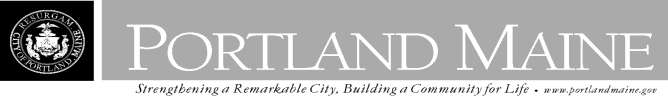 Director of Planning and Urban DevelopmentJeff LevineAugust 28, 2013LAMOUR ISELY &592 WASHINGTON AVE PORTLAND , ME 04103Inspection Services, DirectorTammy M. MunsonCBL: 166 C001001                                                               Located at: 592 WASHINGTONAVE   Certified Mail: 7012 0470 0002 1928 5396Dear Mr. Lamour,POSTING NOTICEAn evaluation of the above-referenced property on 8/28/2013 revealed that the structure fails to Comply with Section 6-120.1 of the Housing Code of the City of Portland.Attached is a list of the violations.Based on that list, and pursuant to Section 6-120.3, this office declares the dwelling unit is unfit for human habitation. A re-inspection of the premises will occur on 09/05/2013 at which time the dwelling unit must be totally vacated and secured from vandalism.Failure to comply will result in this office referring the matter to the City of Portland Corporation Counsel for legal action and possible civil penalties, as provided for in Section 1-15 of the Code in Title 30-A of M.R.S.A ss 4452.This constitutes an appealable decision pursuant to Section 6-127 of the Code. Please feel free to contact me if you have any questions or would like to discuss this matter further.Sincerely,Chuck FagoneCode Enforcement Officer(207) 874-8789